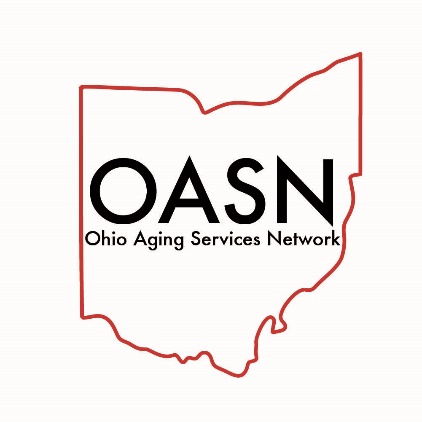 17 South High Street, Suite 1000Columbus, Ohio 43215614-228-9131Application for Post-Acute Long-term Care Network MembershipPlease complete and submit to Arlene Jaroscak at Arlene.Jaroscak@shcare.net.Thank you for your application.  The OASN Board will consider your application.  Completing of the application is not a guarantee of acceptance.  If accepted, we will contact you ASAP with the appropriate corporate documents for completion. Please contact Arlene Jaroscak with any questions at Arlene.Jaroscak@shcare.net.Corporate Organization:Corporate Address:Tax ID Number:NPI NumberFacility Names: (Include SNF’s, AL’s, RCF’s, SLF’s, HHC, Hospice, etc.)Corporate Contact Name:Corporate Contact Email:Corporate Contact Telephone Number:CEO Name, Email, and Telephone Number:Is the organization a member in good standing with LeadingAge Ohio? Is the organization a member in good standing with LeadingAge Ohio? Is the organization a member in good standing with LeadingAge Ohio? Yes   or   NoIs the organization a not-for-profit?  Is the organization a not-for-profit?  Is the organization a not-for-profit?  Yes   or   NoPlease list all services, facilities, and (certified beds/capacity for each) provided by your organization:Please list all services, facilities, and (certified beds/capacity for each) provided by your organization:Please list all services, facilities, and (certified beds/capacity for each) provided by your organization:Please list all services, facilities, and (certified beds/capacity for each) provided by your organization:Please list the geographic areas your organization and facilities cover (counties and part of counties), with names and addresses:Please list the geographic areas your organization and facilities cover (counties and part of counties), with names and addresses:Please list the geographic areas your organization and facilities cover (counties and part of counties), with names and addresses:Please list the geographic areas your organization and facilities cover (counties and part of counties), with names and addresses:Please Indicate your overall current Star Rating and Today’s Date for each facility:Please Indicate your overall current Star Rating and Today’s Date for each facility:Please Indicate your overall current Star Rating and Today’s Date for each facility:Please Indicate your overall current Star Rating and Today’s Date for each facility:Mandatory Participation Criteria: Please indicate your ability to participate in network contracting and quality requirements:Organization will participate in at least 80% of negotiated contracts.Organization will comply with all OASN quality program requirements.Mandatory Participation Criteria: Please indicate your ability to participate in network contracting and quality requirements:Organization will participate in at least 80% of negotiated contracts.Organization will comply with all OASN quality program requirements.(circle)Yes   or    NoYes   or    No(circle)Yes   or    NoYes   or    No